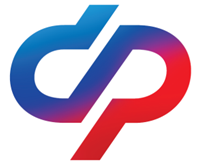 СОЦИАЛЬНЫЙ ФОНД РОССИИИнструкция по заполнениюзаявления о  назначении ежемесячной доплаты к пенсии членам летных экипажей и работникам организаций угольной промышленностиШаг 1.  Набрать WWW.SFR.GOV.RU                                                                    Шаг 2.  Зайти в Личный кабинет гражданина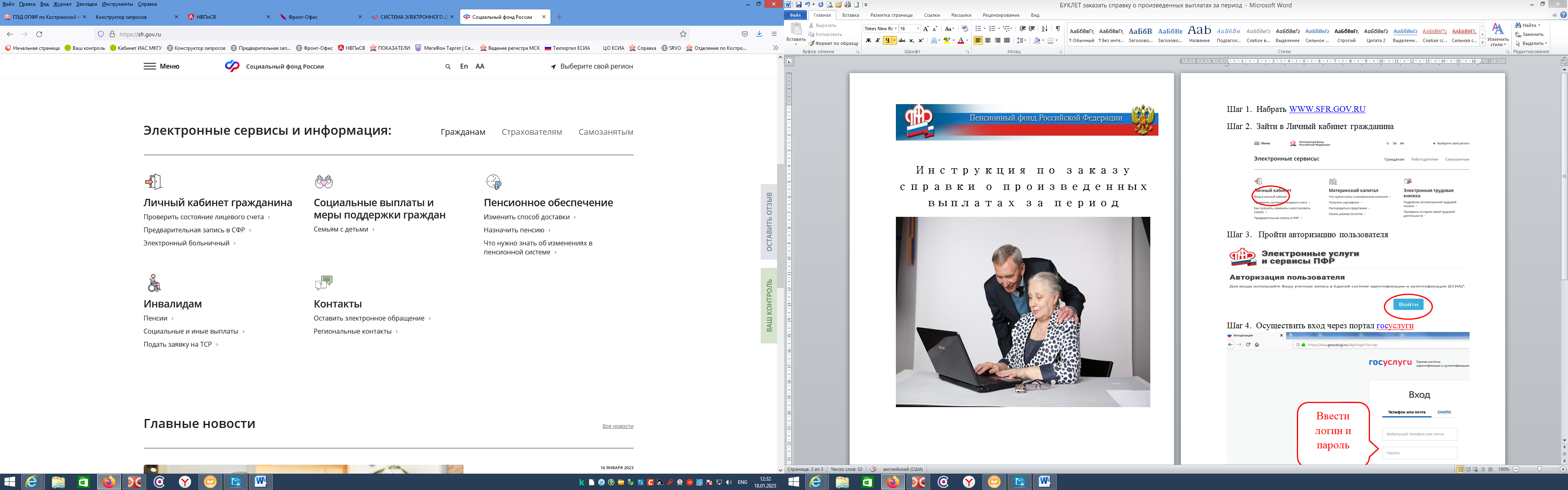 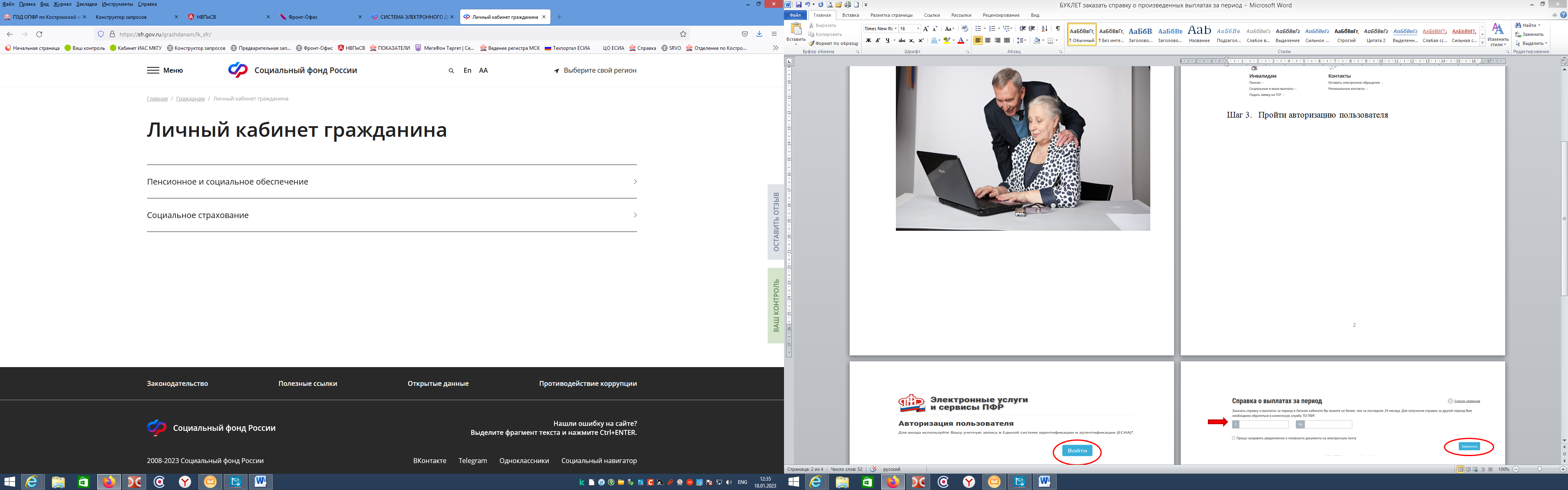  Шаг 3.   Пройти авторизацию пользователя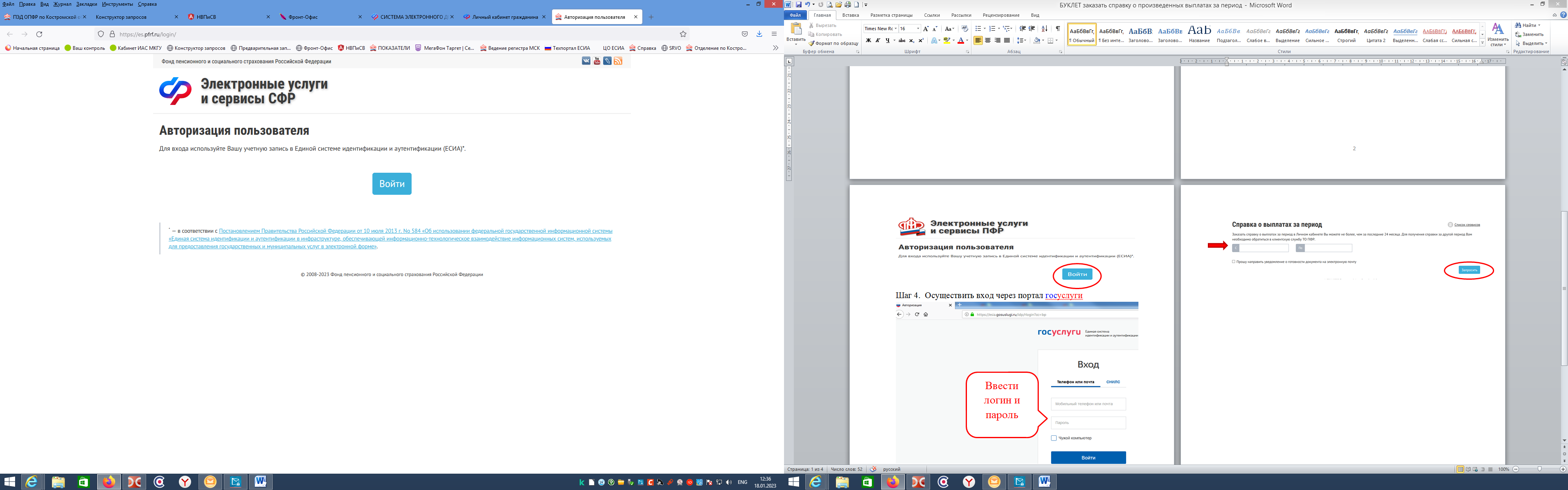 Шаг 4.  Осуществить вход через портал госуслуги 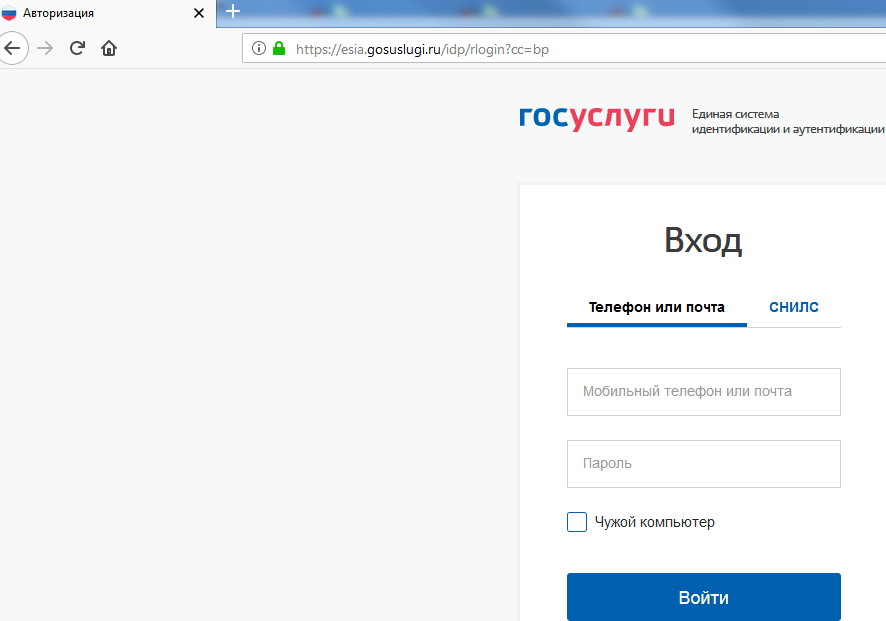 Шаг 5.  Выбрать подать заявление «о назначении ежемесячной доплаты к пенсии членам летных экипажей и работникам организаций угольной промышленности»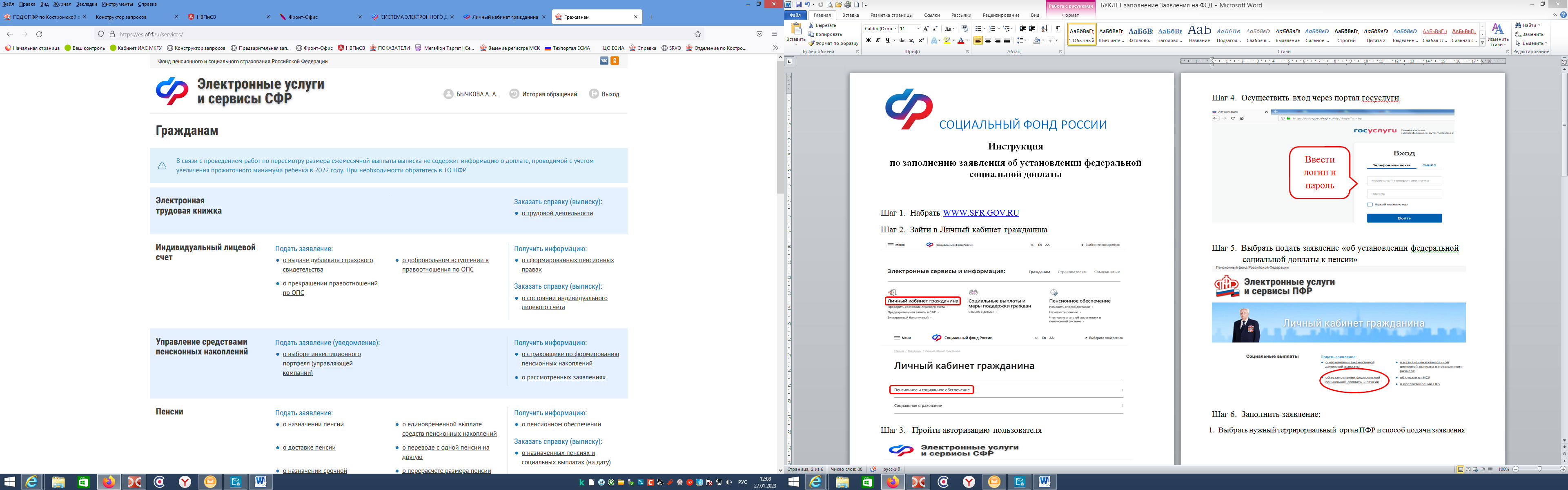 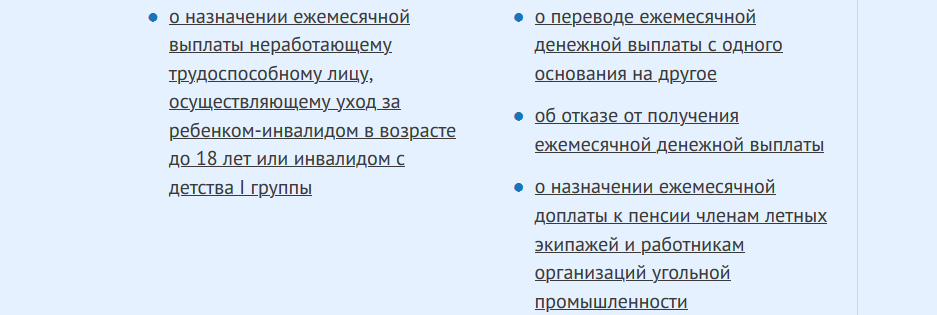 Шаг 6.  Заполнить заявление:Выбрать нужный террирориальный  орган СФР, проверить данные заявителя, выбарть категорию получателя, сформировать и отправить заявление.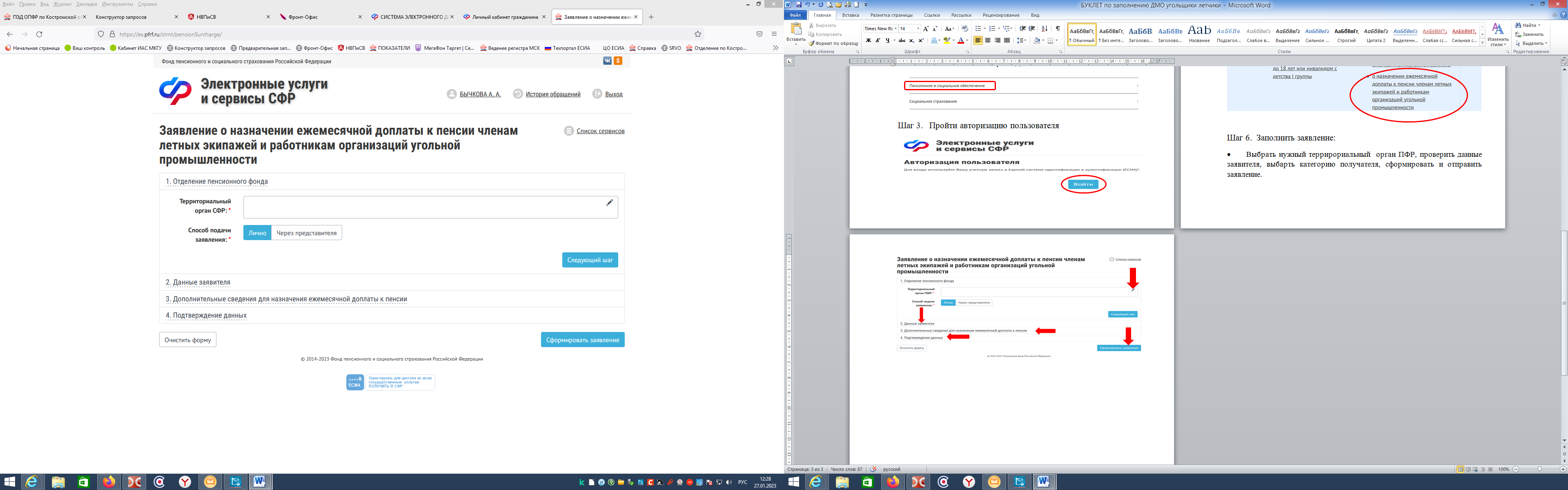 